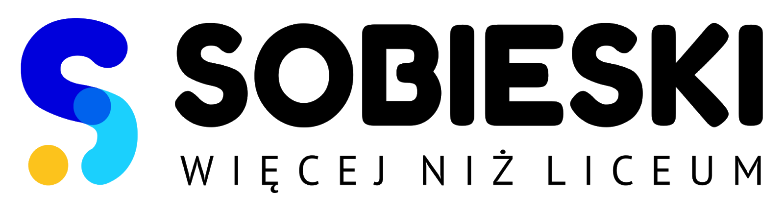 Załączniki 1KARTA ZGŁOSZENIA SZKOŁYDOKONKURSU „ MŁODZI CHEMICY”…………………………………………………………………………………………………………………………………………………………………………………………………………………………Nazwa szkołyImię i nazwisko dyrektora szkoły: ………………………………………………………………………………………………….Adres szkoły:………………….………………………………………………………………………Miejscowość:……………………………………………………………………………………Ulica:………….………………………………………………………………………………Kod pocztowy: …………………        Telefon: ………………………e-mail szkoły:… ……………………………………………………………………Imię i nazwisko opiekuna: ……………………………………………………………………Imiona i nazwiska uczniów: ………………………………………………………………………………………………………….………………………………………………………………………………………………………….………………………………………………………………………………………………………….……………………………………………………………………………………….………………………………………………………………………………………………….…………………………………………………………………………………………………………………………………….